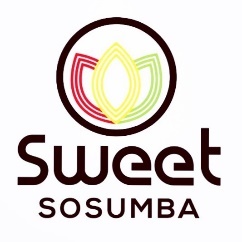 CATERING EVENT ORDER FORMPLEASE PLACE ORDERS ATLEAST TEN (10) DAYS IN ADVANCE OF SCHEDULED EVENT PLEASE NOTE ALL ORDERS REQUIRE A MINIMUM OF 10 GUESTS AND A 50% DEPOSITToday’s Date:  _____________________Contact Person: ___________________________________________Contact Telephone: ________________________________________Contact Email:  ____________________________________________Name of Organization:  _____________________________________Date of Event:  ______________           Time of Event:  ____________                                              Type of Event:  ____________________________________________Number of Guests:  ________________________________________□ Pick-up                                              Time:  ______________________□ Delivery                                             Time:  ______________________DELIVERY: PLEASE NOTE A MINIMUM OF $50 DELIVERY FEE WILL BE APPLIED TO ALL ORDERSTHE 50% DEPOSIT WILL BE FORFEITED ON ORDERS CANCELLED WITHIN 24 HOURS OF PICK-UP OR DELLIVERYPLEASE SELECT FROM THE FOLLOWING MENU ITEMS AND NOTE # OF INDIVIDUALS TO BE SERVEDDISPOSABLE NAPKINS, PLATES, SERVING SPOONS, AND UTENSILS ARE AVAILABLE UPON REQUEST WITH AN ADDITIONAL FEE□ NAPKINS               □ PLATES                    □ UTENSILS               □ SERVING SPOONSSignature:  ____________________________     DATE:  _______________________******************************************************************************TO BE COMPLETED AT TIME OF PAYMENTPAYMENT TYPE:     □ Credit Card                      □ CASHReceived From:Name:  ________________________________Telephone:  ____________________________Email:  ________________________________Menu Item# of IndividualsJerk Chick’nCurry Chick’nCoconut Curry ChickpeasRice & PeasJerk Ital StewSweet PlantainsVeggies (purple & green cabbage)Garden Salad